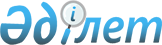 О государственном регулировании производства и оборота биотопливаЗакон Республики Казахстан от 15 ноября 2010 года № 351-IV.
      Вниманию пользователей!
      Для удобства пользования РЦПИ создано Оглавление
      Примечание РЦПИ!
      Порядок введения в действие настоящего Закона РК см. ст.24
      Настоящий Закон регулирует общественные отношения, возникающие в сфере производства и оборота биотоплива. Глава 1. ОБЩИЕ ПОЛОЖЕНИЯСтатья 1. Основные понятия, используемые в настоящем Законе
      В настоящем Законе используются следующие основные понятия:
      1) сырье биологического происхождения - продукты биологического происхождения, в том числе распадающиеся на биохимические компоненты и используемые для производства биотоплива;
      2) биотопливо – топливо, полученное путем переработки сырья биологического происхождения, в том числе биоэтанол;
      3) оборот биотоплива - процессы (стадии) реализации (продажи или поставки) биотоплива, включая ввоз (импорт) и вывоз (экспорт) биотоплива, а также связанные с ними процессы разлива, маркировки, хранения и транспортировки;
      4) уполномоченный орган в области оборота биотоплива - государственный орган, осуществляющий руководство в области государственного регулирования оборота биотоплива;
      5) утилизация биотоплива - технологическая обработка биотоплива, непригодного для использования по целевому назначению, и побочных продуктов производства биотоплива в биотопливо заданного качества или другую продукцию;
      6) завод по производству биотоплива - специализированное сооружение, предназначенное для переработки сырья в биотопливо;
      7) производство биотоплива - комплекс работ по переработке сырья, обеспечивающих получение биотоплива;
      8) производитель биотоплива - юридическое лицо, осуществляющее производство и оборот биотоплива в соответствии с законодательством Республики Казахстан;
      9) уполномоченный орган в области производства биотоплива - государственный орган, осуществляющий руководство в области государственного регулирования производства биотоплива;
      10) биоэтанол – дегидратированный этиловый спирт, произведенный из сырья биологического происхождения, предназначенный для обязательного смешивания с нефтепродуктами или использования с целью производства топливных компонентов, октаноповышающих присадок, топливных добавок, эфиров, а также другого вида биотоплива, или использования с целью производства продукции химической и связанных с ней отраслей промышленности;
      11) дегидратированный этиловый спирт - этиловый спирт, подвергшийся процессу обезвоживания, доля воды которого составляет не более одного процента;
      12) денатурированный биоэтанол - дегидратированный этиловый спирт, подвергшийся процессу смешивания с химическими веществами в целях придания свойств, не позволяющих использование в качестве пищевого продукта или добавок в пищевой продукт;
      13) паспорт производства - документ установленной формы, отражающий показатели производственных мощностей завода по производству биотоплива, его основные характеристики, регламентирующий использование имеющегося оборудования для соблюдения технологического процесса производства биотоплива;
      14) пищевое сырье - вид сырья биологического происхождения, пригодного для производства пищевой продукции и биотоплива;
      15) сопроводительная накладная на товары – унифицированный документ, необходимый для оформления операций по отпуску и приему биотоплива.
      Сноска. Статья 1 с изменениями, внесенными законами РК от 28.10.2019 № 268-VI (вводится в действие по истечении десяти календарных дней после дня его первого официального опубликования); от 05.01.2021 № 407-VI (вводится в действие с 01.01.2020); от 10.10.2022 № 144-VII (вводится в действие по истечении шестидесяти календарных дней после дня его первого официального опубликования).

Статья 2. Законодательство Республики Казахстан о государственном регулировании производства и оборота биотоплива
      1. Законодательство Республики Казахстан о государственном регулировании производства и оборота биотоплива основывается на Конституции Республики Казахстан и состоит из настоящего Закона и иных нормативных правовых актов Республики Казахстан.
      2. Если международным договором, ратифицированным Республикой Казахстан, установлены иные правила, чем те, которые предусмотрены настоящим Законом, то применяются правила международного договора. Глава 2. ГОСУДАРСТВЕННОЕ РЕГУЛИРОВАНИЕ И
ПОДДЕРЖКА ПРОИЗВОДСТВА И ОБОРОТА БИОТОПЛИВАСтатья 3. Государственное регулирование производства и оборота биотоплива
      1. Государственное регулирование производства и оборота биотоплива осуществляется уполномоченными органами в области производства и оборота биотоплива и местными исполнительными органами областей, городов республиканского значения и столицы.
      Иные государственные органы в пределах компетенции, установленной иными законами, актами Президента Республики Казахстан и Правительства Республики Казахстан, регулируют отдельные вопросы производства и (или) оборота биотоплива, предусмотренные настоящим Законом.
      2. Основными задачами государственного регулирования производства и оборота биотоплива являются:
      1) снижение уровня выбросов загрязняющих веществ в атмосферу;
      2) развитие производства и оборота биотоплива;
      3) обеспечение соблюдения законодательства Республики Казахстан о государственном регулировании производства и оборота биотоплива.
      3. Государственное регулирование производства и оборота биотоплива включает в себя:
      1) определение предельных объемов производственных мощностей по производству биотоплива;
      2) осуществление государственного контроля в области производства и оборота биотоплива;
      3) в случае угрозы продовольственной безопасности установление квот на пищевое сырье, используемое для последующей переработки в биотопливо.
      Сноска. Статья 3 с изменениями, внесенными законами РК от 29.09.2014 № 239-V (вводится в действие по истечении десяти календарных дней после дня его первого официального опубликования); от 10.10.2022 № 144-VII (вводится в действие по истечении шестидесяти календарных дней после дня его первого официального опубликования); от 19.04.2023 № 223-VII (вводится в действие по истечении десяти календарных дней после дня его первого официального опубликования).

 Статья 4. Государственная поддержка производства и оборота биотоплива
      В целях обеспечения развития биотопливного рынка государство осуществляет поддержку производства и оборота биотоплива путем финансирования исследований по изучению приоритетных направлений развития рынка биотоплива.Статья 5. Компетенция Правительства Республики Казахстан
      Сноска. Статья 5 исключена Законом РК от 29.09.2014 № 239-V (вводится в действие по истечении десяти календарных дней после дня его первого официального опубликования).Статья 6. Компетенция уполномоченного органа в области производства биотоплива
      Уполномоченный орган в области производства биотоплива:
      1) исключен Законом РК от 29.09.2014 № 239-V (вводится в действие по истечении десяти календарных дней после дня его первого официального опубликования);
      1-1) формирует и реализует государственную политику в области государственного регулирования и поддержки производства и оборота биотоплива;
      2) разрабатывает и утверждает в пределах своей компетенции нормативные правовые акты в области государственного регулирования производства биотоплива;
      3) исключен Законом РК от 29.09.2014 № 239-V (вводится в действие по истечении десяти календарных дней после дня его первого официального опубликования);
      4) разрабатывает и утверждает перечень необходимых сведений для утверждения паспорта производства;
      5) исключен Законом РК от 13.01.2014 № 159-V (вводится в действие по истечении десяти календарных дней после дня его первого официального опубликования);
      6) разрабатывает технические регламенты;
      7) исключен Законом РК от 10.07.2012 № 36-V (вводится в действие по истечении десяти календарных дней после его первого официального опубликования);
      8) исключен Законом РК от 29.09.2014 № 239-V (вводится в действие по истечении десяти календарных дней после дня его первого официального опубликования);
      9) исключен Законом РК от 13.01.2014 № 159-V (вводится в действие по истечении десяти календарных дней после дня его первого официального опубликования);
      10) исключен Законом РК от 29.09.2014 № 239-V (вводится в действие по истечении десяти календарных дней после дня его первого официального опубликования);
      11) разрабатывает и утверждает правила применения контрольных приборов учета, обеспечивающих автоматизированную передачу информации об объемах производства биотоплива;
      12) разрабатывает и утверждает порядок установления квот на пищевое сырье, используемое для последующей переработки в биотопливо, в случае угрозы продовольственной безопасности;
      13) исключен Законом РК от 29.12.2014 № 269-V (вводится в действие с 01.01.2015);
      13-1) определяет предельные объемы производственных мощностей по производству биотоплива;
      13-2) утверждает формы и порядок представления производителями биотоплива отчетов в местный исполнительный орган области, города республиканского значения и столицы, необходимых для осуществления мониторинга производства биотоплива;
      13-3) исключен Законом РК от 28.10.2019 № 268-VI (вводится в действие по истечении десяти календарных дней после дня его первого официального опубликования);


      14) осуществляет иные полномочия, предусмотренные настоящим Законом, иными законами Республики Казахстан, актами Президента Республики Казахстан и Правительства Республики Казахстан.
      Сноска. Статья 6 с изменениями, внесенными законами РК от 06.01.2011 № 378-IV (вводится в действие по истечении десяти календарных дней после его первого официального опубликования); от 10.07.2012 № 36-V (вводится в действие по истечении десяти календарных дней после его первого официального опубликования); от 13.01.2014 № 159-V (вводится в действие по истечении десяти календарных дней после дня его первого официального опубликования); от 29.09.2014 № 239-V (вводится в действие по истечении десяти календарных дней после дня его первого официального опубликования);  от 29.12.2014 № 269-V (вводится в действие с 01.01.2015); от 28.10.2019 № 268-VI (вводится в действие по истечении десяти календарных дней после дня его первого официального опубликования); от 19.04.2023 № 223-VII (вводится в действие по истечении десяти календарных дней после дня его первого официального опубликования).

Статья 7. Компетенция уполномоченного органа в области оборота биотоплива
      Уполномоченный орган в области оборота биотоплива:
      1) реализует государственную политику в области государственного регулирования оборота биотоплива в пределах своей компетенции;
      2) разрабатывает и утверждает в пределах своей компетенции нормативные правовые акты в области государственного регулирования оборота биотоплива;
      3) осуществляет камеральный контроль оборота биотоплива;
      4) разрабатывает и утверждает форму, порядок и сроки представления деклараций по обороту биотоплива;
      5) разрабатывает и утверждает форму уведомлений;
      6) осуществляет государственный контроль в области оборота биотоплива;
      7) исключен Законом РК от 05.01.2021 № 407-VI (вводится в действие с 01.01.2020);


      8) исключен Законом РК от 29.12.2014 № 269-V (вводится в действие с 01.01.2015);
      9) осуществляет иные полномочия, предусмотренные настоящим Законом, иными законами Республики Казахстан, актами Президента Республики Казахстан и Правительства Республики Казахстан.
      Сноска. Статья 7 с изменениями, внесенными законами РК от 06.01.2011 № 378-IV (вводится в действие по истечении десяти календарных дней после его первого официального опубликования); от 10.07.2012 № 36-V (вводится в действие по истечении десяти календарных дней после его первого официального опубликования); от 26.12.2012 № 61-V (вводится в действие с 01.01.2013); от 29.09.2014  № 239-V(вводится в действие по истечении десяти календарных дней после дня его первого официального опубликования); от 29.12.2014 № 269-V (вводится в действие с 01.01.2015); от 05.01.2021 № 407-VI (вводится в действие с 01.01.2020).

Статья 7-1. Компетенция местных исполнительных органов областей, городов республиканского значения и столицы
      Местный исполнительный орган области, города республиканского значения и столицы:
      1) реализует государственную политику в области государственного регулирования производства биотоплива в пределах своей компетенции;
      2) осуществляет государственный контроль в области производства биотоплива;
      3) исключен Законом РК от 28.10.2019 № 268-VI (вводится в действие по истечении десяти календарных дней после дня его первого официального опубликования);


      4) ведет мониторинг производства биотоплива;
      5) вносит предложения в уполномоченный орган в области производства биотоплива по определению предельных объемов производственных мощностей по производству биотоплива.
      Сноска. Глава 2 дополнена статьей 7-1 в соответствии с Законом РК от 29.09.2014 № 239-V (вводится в действие по истечении десяти календарных дней после дня его первого официального опубликования); с изменением, внесенным Законом РК от 28.10.2019 № 268-VI (вводится в действие по истечении десяти календарных дней после дня его первого официального опубликования).

Статья 8. Организация производства биотоплива
      Сноска. Исключена Законом РК от 10.07.2012 № 36-V (вводится в действие по истечении десяти календарных дней после его первого официального опубликования).Статья 9. Условия производства и оборота биотоплива
      1. Производство биотоплива осуществляется:
      1) при наличии паспорта производства и контрольных приборов учета, обеспечивающих автоматизированную передачу информации об объемах производства биотоплива уполномоченному органу в области производства биотоплива, местному исполнительному органу области, города республиканского значения и столицы;
      2) на заводе по производству биотоплива, принадлежащем производителю биотоплива на праве собственности или ином вещном праве.
      2. Реализация биотоплива должна осуществляться с оформлением сопроводительных накладных на товары.
      3. Транспортировка биотоплива допускается при наличии сопроводительных накладных на товары на всем пути его следования.
      4. Хранение биотоплива осуществляется в помещениях, принадлежащих на праве собственности или ином вещном праве производителям биотоплива и производителям нефтепродуктов с содержанием биотоплива, производителям продукции химической и связанных с ней отраслей промышленности.
      Сноска. Статья 9 с изменениями, внесенными законами РК от 28.10.2019 № 268-VI (вводится в действие по истечении десяти календарных дней после дня его первого официального опубликования); от 05.01.2021 № 407-VI (вводится в действие с 01.01.2020); от 10.10.2022 № 144-VII (вводится в действие по истечении шестидесяти календарных дней после дня его первого официального опубликования).

Статья 10. Права и обязанности производителя биотоплива и производителя нефтепродуктов с содержанием биотоплива
      1. Производитель биотоплива и производитель нефтепродуктов с содержанием биотоплива вправе:
      1) самостоятельно реализовывать производимую продукцию, в том числе на экспорт;
      2) получать государственную поддержку, направленную на развитие биотопливного рынка;
      3) иметь иные права в соответствии с законами Республики Казахстан.
      2. Производитель биотоплива обязан:
      1) представлять в местный исполнительный орган области, города республиканского значения и столицы отчеты, необходимые для осуществления мониторинга производства биотоплива;
      2) обеспечивать подтверждение соответствия каждой партии произведенного биотоплива требованиям, установленным в соответствии с законодательством Республики Казахстан в области технического регулирования;
      3) произвести утилизацию (уничтожение) биотоплива в случае его несоответствия составу;
      4) представлять в уполномоченный орган в области оборота биотоплива декларации по обороту биотоплива в соответствии с формой, порядком и со сроками, установленными уполномоченным органом в области оборота биотоплива;
      5) оформлять и представлять в уполномоченный орган в области оборота биотоплива сопроводительные накладные на товары в порядке, установленном Кодексом Республики Казахстан "О налогах и других обязательных платежах в бюджет" (Налоговый кодекс);
      6) соблюдать общие требования безопасности к биотопливу и процессам его жизненного цикла, установленные главой 3 настоящего Закона;
      7) разработать и утвердить паспорт производства в порядке, установленном уполномоченным органом в области производства биотоплива;
      8) проводить ремонтные и восстановительные работы в соответствии со сроками, указанными в паспорте производства;
      9) устанавливать контрольные приборы учета, обеспечивающие автоматизированную передачу информации об объемах производства биотоплива уполномоченному органу в области производства биотоплива, местному исполнительному органу области, города республиканского значения и столицы в порядке, определенном уполномоченным органом в области производства биотоплива.
      3. Производитель нефтепродуктов с содержанием биотоплива в порядке, по форме и в сроки, установленные уполномоченным органом в области оборота биотоплива, обязан:
      1) представлять декларации по обороту биотоплива;
      2) оформлять и представлять сопроводительные накладные на товары при обороте биотоплива.
      Сноска. Статья 10 с изменениями, внесенными законами РК от 28.10.2019 № 268-VI (вводится в действие по истечении десяти календарных дней после дня его первого официального опубликования); от 05.01.2021 № 407-VI (вводится в действие с 01.01.2020); от 10.10.2022 № 144-VII (вводится в действие по истечении шестидесяти календарных дней после дня его первого официального опубликования).

Статья 11. Ограничения в области производства и оборота биотоплива
      1. При производстве и обороте биотоплива запрещается:
      1) использовать пищевое сырье для последующей переработки в биотопливо в объеме, превышающем квоту, установленную уполномоченным органом в области производства биотоплива;
      2) использовать в качестве пищевого сырья пшеницу 1 и 2 классов;
      3) осуществлять реализацию биотоплива, не соответствующего составу;
      4) производить оборот неденатурированного биоэтанола, за исключением случаев его поставки на завод по производству биотоплива или нефтеперерабатывающий завод для поставки на предприятие по производству топливных компонентов, октаноповышающих присадок, топливных добавок, эфиров или для переработки в другие виды биотоплива;
      5) производить и осуществлять оборот алкогольной продукции;
      6) принимать на переработку сырье, являющееся генетически модифицированным источником (объектом) или содержащее генетически модифицированные источники (объекты) без научно обоснованного подтверждения их безопасности и проведения их государственной регистрации;
      7) осуществлять производство биотоплива двумя и более производителями биотоплива на одном и том же заводе по производству биотоплива;
      8) осуществлять производство биотоплива без паспорта производства, контрольных приборов учета объемов производства биотоплива либо во время их неисправности;
      9) реализовывать биотопливо лицам, не осуществляющим производство биотоплива и (или) компаундирование нефтепродуктов, и (или) производство продукции химической и связанных с ней отраслей промышленности, за исключением экспорта биотоплива при наличии соответствующих документов, если иное не предусмотрено настоящим Законом;
      10) отпускать произведенное биотопливо для его хранения лицам, не являющимся участниками биотопливного рынка и производителями продукции химической и связанных с ней отраслей промышленности, за исключением экспорта биотоплива при наличии соответствующих документов;
      11) реализовывать биотопливо без оформления сопроводительных накладных на товары.
      2. Запрещается хранение биотоплива лицами, не осуществляющими производство биотоплива и (или) компаундирование нефтепродуктов, и (или) производство продукции химической и связанных с ней отраслей промышленности, за исключением экспорта биотоплива при наличии соответствующих документов.
      Сноска. Статья 11 с изменениями, внесенными законами РК от 29.09.2014 № 239-V (вводится в действие по истечении десяти календарных дней после дня его первого официального опубликования); от 28.10.2019 № 268-VI (вводится в действие по истечении десяти календарных дней после дня его первого официального опубликования); от 05.01.2021 № 407-VI (вводится в действие с 01.01.2020); от 10.10.2022 № 144-VII (вводится в действие по истечении шестидесяти календарных дней после дня его первого официального опубликования).

 Глава 3. ОБЩИЕ ТРЕБОВАНИЯ БЕЗОПАСНОСТИ К БИОТОПЛИВУ И
ПРОЦЕССАМ ЕГО ЖИЗНЕННОГО ЦИКЛАСтатья 12. Объекты технического регулирования
      Объектами технического регулирования являются биотопливо и процессы его жизненного цикла.Статья 13. Подтверждение соответствия биотоплива
      Подтверждение соответствия биотоплива требованиям, установленным законодательством Республики Казахстан в области технического регулирования, осуществляется в порядке, установленном законодательством Республики Казахстан.
      Сноска. Статья 13 с изменением, внесенным Законом РК от 28.10.2019 № 268-VI (вводится в действие по истечении десяти календарных дней после дня его первого официального опубликования).

Статья 14. Требования к информации о безопасности и качестве биотоплива
      В целях предупреждения действий, вводящих в заблуждение потребителей относительно безопасности и качества биотоплива, производители биотоплива предоставляют покупателям и потребителям в порядке, установленном законодательством Республики Казахстан, полную и достоверную информацию о показателях безопасности и качества биотоплива.Статья 15. Требования безопасности к биотопливу и процессам его жизненного цикла
      Биотопливо и процессы его жизненного цикла должны быть безопасными для жизни и здоровья человека и охраны окружающей среды, отвечать требованиям, установленным законодательством Республики Казахстан в области технического регулирования.
      Сноска. Статья 15 в редакции Закона РК от 28.10.2019 № 268-VI (вводится в действие по истечении десяти календарных дней после дня его первого официального опубликования).

Статья 16. Требования безопасности при хранении биотоплива
      1. Хранение биотоплива осуществляется в специально предназначенных складских помещениях, отвечающих требованиям безопасности, в соответствии с законодательством Республики Казахстан.
      2. Требования безопасности при хранении биотоплива в зависимости от рисков устанавливаются в соответствии с законодательством Республики Казахстан в области технического регулирования.
      Сноска. Статья 16 с изменением, внесенным Законом РК от 28.10.2019 № 268-VI (вводится в действие по истечении десяти календарных дней после дня его первого официального опубликования).

Статья 17. Требования безопасности при транспортировке биотоплива
      1. Транспортировка биотоплива допускается посредством специально оборудованного и допущенного к перевозке транспорта в соответствии с требованиями, предъявляемыми к перевозкам опасных грузов, и правилами технической эксплуатации.
      2. Документы, связанные с транспортировкой биотоплива, должны соответствовать требованиям, установленным законодательством Республики Казахстан для перевозки опасных грузов, для каждого вида транспорта.
      3. Транспортировка биотоплива должна обеспечивать безопасность, качество и сохранность биотоплива.Статья 18. Требования безопасности при утилизации и уничтожении биотоплива
      Биотопливо, признанное по результатам лабораторного исследования непригодным для использования по назначению, подлежит экспертизе на предмет его дальнейшего использования или уничтожения (утилизации) в соответствии с законодательством Республики Казахстан в области технического регулирования.
      Сноска. Статья 18 с изменением, внесенным Законом РК от 28.10.2019 № 268-VI (вводится в действие по истечении десяти календарных дней после дня его первого официального опубликования).

 Глава 4. ГОСУДАРСТВЕННЫЙ КОНТРОЛЬ В ОБЛАСТИ
ПРОИЗВОДСТВА И ОБОРОТА БИОТОПЛИВАСтатья 19. Государственный контроль в области производства и оборота биотоплива
      1. Государственный контроль в области производства и оборота биотоплива осуществляется в форме внеплановой проверки, профилактического контроля с посещением субъекта (объекта) контроля в соответствии с Предпринимательским кодексом Республики Казахстан.
      2. В области производства и оборота биотоплива также осуществляется камеральный контроль.
      Сноска. Статья 19 с изменениями, внесенными законами РК от 06.01.2011 № 378-IV (вводится в действие по истечении десяти календарных дней после его первого официального опубликования); от 29.10.2015 № 376-V (вводится в действие с 01.01.2016); от 24.05.2018 № 156-VI (вводится в действие по истечении десяти календарных дней после дня его первого официального опубликования); от 06.04.2024 № 71-VIII (вводится в действие по истечении шестидесяти календарных дней после дня его первого официального опубликования).

Статья 20. Камеральный контроль в области производства биотоплива
      Камеральный контроль в области производства биотоплива осуществляется местным исполнительным органом области, города республиканского значения и столицы на основе изучения и анализа ведомственной отчетности, проверочных листов, критериев оценки степени риска, показаний контрольных приборов, представляемых производителями биотоплива.
      Сноска. Статья 20 в редакции Закона РК от 29.09.2014 № 239-V(вводится в действие по истечении десяти календарных дней после дня его первого официального опубликования).

Статья 21. Камеральный контроль в области оборота биотоплива
      Камеральный контроль в области оборота биотоплива осуществляется уполномоченным органом в области оборота биотоплива на основе изучения и анализа деклараций по обороту биотоплива, сопроводительных накладных на товары, представляемых участниками биотопливного рынка.
      Сноска. Статья 21 с изменениями, внесенными Законом РК от 05.01.2021 № 407-VI (вводится в действие с 01.01.2020).

Статья 22. Порядок проведения камерального контроля в области производства и оборота биотоплива
      1. В случаях выявления нарушений (непредставления участниками биотопливного рынка документов, указанных в статьях 20 и 21 настоящего Закона, либо выявления нарушений при их изучении и анализе) местный исполнительный орган области, города республиканского значения и столицы, уполномоченный орган в области оборота биотоплива в течение пяти рабочих дней с момента выявления такого нарушения вручает участнику биотопливного рынка уведомление.
      2. Уведомление, направленное по почте заказным письмом с уведомлением либо в электронном виде посредством электронных каналов связи, обеспечивающих гарантированную доставку сообщений, считается врученным со дня получения ответа почтовой или иной организацией связи либо по истечении пяти рабочих дней со дня направления уведомления в электронном виде.
      Исполнение уведомления об устранении нарушений, выявленных по результатам камерального контроля, осуществляется в течение тридцати календарных дней со дня его вручения (получения).
      Сноска. Статья 22 с изменениями, внесенными законами РК от 29.09.2014 № 239-V (вводится в действие по истечении десяти календарных дней после дня его первого официального опубликования); от 10.10.2022 № 144-VII (вводится в действие по истечении шестидесяти календарных дней после дня его первого официального опубликования).

 Глава 5. ЗАКЛЮЧИТЕЛЬНЫЕ ПОЛОЖЕНИЯСтатья 23. Ответственность за нарушение законодательства Республики Казахстан о государственном регулировании производства и оборота биотоплива
      Нарушение законодательства Республики Казахстан о государственном регулировании производства и оборота биотоплива влечет ответственность, установленную законами Республики Казахстан.Статья 24. Порядок введения в действие настоящего Закона
      Настоящий Закон вводится в действие по истечении десяти календарных дней со дня его первого официального опубликования.
					© 2012. РГП на ПХВ «Институт законодательства и правовой информации Республики Казахстан» Министерства юстиции Республики Казахстан
				
      ПрезидентРеспублики Казахстан

Н. Назарбаев
